Mehdi Golestani Nasab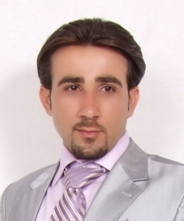 Mehdi Golestani NasabPHD student at the University of Tehran, IranPHD student at the University of Tehran, IranD.O.B16.06.1983CountryIran, TehranPhone number009802122375347Cell phone number009809195507239Email addressPrimary: mgolestaninasab@gmail.comSecondary: golestanimehdi@yahoo.comExperience Years of translation experience: 7Working languagesEnglish to Farsi (Persian)
English to Dari
Farsi (Persian) to EnglishDari to EnglishServicesTranslation, Editing/proofreading, Website localization, Software localization, SubtitlingFields of expertiseSoftwareAdobe Acrobat, Adobe Photoshop, Microsoft Excel, Microsoft Word, Spss, Powerpoint, SDL TRADOS, SDLXRatesEnglish to Farsi (Persian) - Rates: 0.04 - 0.06 USD per word / 15 - 30 USD per hour
English to Dari - Rates: 0.04 - 0.06 USD per word / 15 - 30 USD per hour
Farsi (Persian) to English - Rates: 0.04 - 0.06 USD per word / 15 - 30 USD per hour
Dari to English - Rates: 0.04 - 0.06 USD per word / 15 - 30 USD per hourAccepted Payment TypePaypalPreferred CurrenciesUS dollar, EuroSample TranslationYour Life Isn't Ac Accident: A Tip on Finding Your Life path
If "transitioning” is a talent, then perhaps quite a few of us can add that to our little bag of tricks, in my life, I went through, several interstate moves during'' 'my childhood m the U.S. I’ve been through a few of life's traumas and deaths of family members, have cumulatively lived with over 60 roommates, have moved over 22 times, have lived in nine different cities, and now- as most of you reading this, live m what has become my second homeland, Japan.Your Life Isn't Ac Accident: A Tip on Finding Your Life path
If "transitioning” is a talent, then perhaps quite a few of us can add that to our little bag of tricks, in my life, I went through, several interstate moves during'' 'my childhood m the U.S. I’ve been through a few of life's traumas and deaths of family members, have cumulatively lived with over 60 roommates, have moved over 22 times, have lived in nine different cities, and now- as most of you reading this, live m what has become my second homeland, Japan.زندگی اتفاقی نیست: توصیه ای برای پیدا کردن مسیر زندگی
اگر "نقل مکان" را یک موهبت الهی بدانیم، آنگاه این احتمال وجود دارد که تنها تعداد کمی از ما بتوانیم آن را به گنجینه کوچک شگردهای زندگی خود بیفزاییم. من به شخصه چندین مورد انتقال بین-ایالتی را در دوران کودکی خود در ایالات متحده آمریکا پشت سر گذاشته ام و در چندین مورد نیز ضربه های روحی و مرگ اعضای خانواده را تجربه کرده و در مجموع با بیش از 60 هم اتاقی زندگی کرده ام، بیش از 22 مورد نقل مکان داشته ام و در نه شهر مختلف زندگی کرده ام و هم اینک چه بسا شبیه اغلب شما خوانندگان این مطلب، در جائیکه میهن دوم من به شمار می آید، یعنی ژاپن زندگی می کنمزندگی اتفاقی نیست: توصیه ای برای پیدا کردن مسیر زندگی
اگر "نقل مکان" را یک موهبت الهی بدانیم، آنگاه این احتمال وجود دارد که تنها تعداد کمی از ما بتوانیم آن را به گنجینه کوچک شگردهای زندگی خود بیفزاییم. من به شخصه چندین مورد انتقال بین-ایالتی را در دوران کودکی خود در ایالات متحده آمریکا پشت سر گذاشته ام و در چندین مورد نیز ضربه های روحی و مرگ اعضای خانواده را تجربه کرده و در مجموع با بیش از 60 هم اتاقی زندگی کرده ام، بیش از 22 مورد نقل مکان داشته ام و در نه شهر مختلف زندگی کرده ام و هم اینک چه بسا شبیه اغلب شما خوانندگان این مطلب، در جائیکه میهن دوم من به شمار می آید، یعنی ژاپن زندگی می کنم